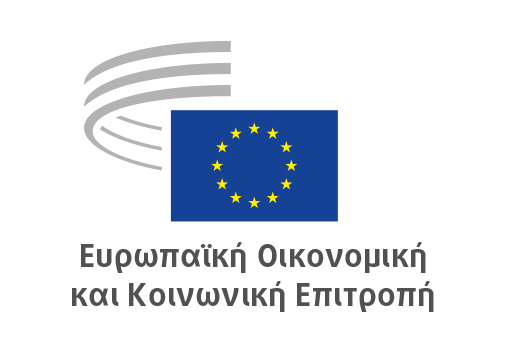 ECO/529Τροποποιήσεις του δημοσιονομικού κανονισμού για τη διευκόλυνση της οικονομικής ανάκαμψης μετά την πανδημία COVID-19ΓΝΩΜΟΔΟΤΗΣΗ 
 
Ευρωπαϊκή Οικονομική και Κοινωνική Επιτροπή Πρόταση οδηγίας του Ευρωπαϊκού Κοινοβουλίου και του Συμβουλίου για την τροποποίηση της οδηγίας 2014/65/ΕΕ όσον αφορά τις απαιτήσεις παροχής πληροφοριών, την παρακολούθηση των προϊόντων και τα όρια θέσης, με σκοπό τη διευκόλυνση της ανάκαμψης από την πανδημία COVID-19[COM(2020) 280 final - 2020/0152 (COD)] 
Πρόταση κανονισμού του Ευρωπαϊκού Κοινοβουλίου και του Συμβουλίου για την τροποποίηση του κανονισμού (ΕΕ) 2017/1129 όσον αφορά το ενημερωτικό δελτίο για την ανάκαμψη της ΕΕ και στοχευμένες προσαρμογές για τους χρηματοπιστωτικούς διαμεσολαβητές με στόχο τη διευκόλυνση της ανάκαμψης από την πανδημία COVID-19
[COM(2020) 281 final – 2020/0155 (COD)]Πρόταση κανονισμού του Ευρωπαϊκού Κοινοβουλίου και του Συμβουλίου για την τροποποίηση του κανονισμού (ΕΕ) αριθ.2017/2402 σχετικά με τη θέσπιση γενικού πλαισίου για την τιτλοποίηση και σχετικά με τη δημιουργία ειδικού πλαισίου για απλή, διαφανή και τυποποιημένη τιτλοποίηση ώστε να διευκολυνθεί η ανάκαμψη από την πανδημία COVID-19
[COM(2020) 282 final – 2020/0151 (COD)]Πρόταση κανονισμού του Ευρωπαϊκού Κοινοβουλίου και του Συμβουλίου για την τροποποίηση του κανονισμού (ΕΕ) αριθ. 575/2013 σχετικά με προσαρμογές στο πλαίσιο τιτλοποίησης με σκοπό τη στήριξη της οικονομικής ανάκαμψης για την αντιμετώπιση της πανδημίας COVID-19
[COM(2020) 283 final – 2020/0156 (COD)]Γενικός εισηγητής: Giuseppe GUERINI Συμπεράσματα και συστάσειςΗ ΕΟΚΕ συμμερίζεται και υποστηρίζει τις προτάσεις τροποποίησης της οδηγίας για τη ρύθμιση των χρηματοπιστωτικών αγορών που περιλαμβάνονται στη δέσμη μέτρων για την ανάκαμψη των κεφαλαιαγορών, τις οποίες πραγματεύεται η παρούσα γνωμοδότηση. Οι τροποποιήσεις που περιλαμβάνονται στη γνωμοδότηση αποσκοπούν στην ουσιώδη απλούστευση των εγγράφων τεκμηρίωσης και των λοιπών απαιτήσεων που προβλέπονται στις χρηματοπιστωτικές αγορές, και ιδίως των διατάξεων της οδηγίας για τις αγορές χρηματοπιστωτικών μέσων (MiFID II). Ωστόσο, δεδομένου ότι η δέσμη τροποποιήσεων περιελάμβανε αρχικά τέσσερα διαφορετικά μέτρα, στην παρούσα γνωμοδότηση κρίνεται σκόπιμο να ληφθεί υπόψη συνολικά ο σχεδιασμός της απλούστευσης. Με αυτόν τον σχεδιασμό επιδιώκεται όχι μόνο η απλούστευση της MiFID II, αλλά και γενικότερα η μείωση των διοικητικών διατυπώσεων των τραπεζικών και χρηματοπιστωτικών οντοτήτων, έτσι ώστε να απελευθερωθούν πόροι για επενδύσεις στην οικονομική ανάκαμψη. Η ΕΟΚΕ υποστηρίζει τις προτάσεις της Ευρωπαϊκής Επιτροπής και συμφωνεί με τους στόχους της δέσμης μεταρρυθμίσεων που προτάθηκαν από τη δεύτερη. Μάλιστα, πρέπει να καταβληθεί κάθε προσπάθεια ανανέωσης των οικείων κανόνων με μέλημα: α) τη διευκόλυνση των επενδύσεων στην πραγματική οικονομία· β) τη διευκόλυνση του δανεισμού σε πρόσωπα και μικρομεσαίες επιχειρήσεις (ΜΜΕ)· και γ) την ενθάρρυνση της ανακεφαλαιοποίησης των ευρωπαϊκών επιχειρήσεων και την ενίσχυση του ρόλου των αγορών κινητών αξιών.Η ΕΟΚΕ επιδοκιμάζει την απλούστευση ορισμένων από τις διατυπώσεις που επιβάλλει το ρυθμιστικό πλαίσιο του χρηματοπιστωτικού τομέα στους επιλέξιμους αντισυμβαλλομένους και τους επαγγελματίες επενδυτές, συμφωνώντας με τον τραπεζικό τομέα που επίσης έχει εκφραστεί θετικά. Ως εκπρόσωπος των καταναλωτών και της κοινωνίας των πολιτών και επικαλούμενη την ανάγκη προστασίας των αποταμιευτών και των μη επαγγελματιών επενδυτών, η ΕΟΚΕ επικροτεί την επιλογή της Ευρωπαϊκής Επιτροπής, η οποία με τις τροποποιήσεις της, επιδιώκει να συνεχίσει να αποδίδει ιδιαίτερη σημασία στο ρυθμιστικό πλαίσιο του χρηματοπιστωτικού τομέα, επιδιώκοντας την κατάλληλη ισορροπία μεταξύ των αναγκών των διαφόρων κατηγοριών επενδυτών. Η ρυθμιστική απλούστευση δεν θα πρέπει να υποβαθμίζει τις εγγυήσεις προς τους αποταμιευτές και τους λιγότερο έμπειρους επενδυτές, οι οποίοι θα πρέπει να διαχωρίζονται από τους αντίστοιχους επαγγελματίες.Η ΕΟΚΕ συμφωνεί με τους στόχους της Ευρωπαϊκής Επιτροπής για τη μείωση του κόστους συμμόρφωσης και την αποφυγή της σπατάλης υλικών πόρων, περιορίζοντας σημαντικά την παραγωγή έντυπων εγγράφων τεκμηρίωσης σχετικών με τις επενδύσεις σε ψηφιακά μέσα, κάτι που διασφαλίζει την ταχύτερη και ασφαλέστερη αλληλεπίδραση μεταξύ φορέων εκμετάλλευσης και πελατών, καθιστώντας έτσι τη διατήρηση των εγγράφων τεκμηρίωσης πιο εύκολη και φιλική προς το περιβάλλον. Η ΕΟΚΕ επιδοκιμάζει ιδιαίτερα τον στόχο της απλούστευσης των τιτλοποιήσεων που αφορούν μη εξυπηρετούμενα ανοίγματα. Πράγματι, αυτή η ρυθμιστική εξέλιξη επιτρέπει στις τράπεζες να ελαφρύνουν τους ισολογισμούς τους, αυξάνοντας τη δανειοδοτική τους ικανότητα σε μια συγκυρία κατά την οποία η ικανότητα αυτή είναι ζωτικής σημασίας.Ως εκ τούτου, η ΕΟΚΕ θεωρεί ότι η παρέμβαση της Ευρωπαϊκής Επιτροπής θα πρέπει να είναι ακόμη ευρύτερη και δραστικότερη από την προτεινόμενη. Η ισχύουσα νομοθεσία για την τιτλοποίηση των μη εξυπηρετούμενων δανείων, θεσπίστηκε πριν από την πανδημία, κρίνεται σε ορισμένα σημεία της δύσκαμπτη και ενδέχεται να έχει σοβαρές επιπτώσεις στην πραγματική οικονομία, και ιδίως στις ΜΜΕ και τη σημερινή οικονομική συγκυρία, την οποία έχει δυσχεράνει η πανδημία. Οι δυσκαμψίες αυτές —ιδίως όσες σχετίζονται με τον χρόνο διεκπεραίωσης της πώλησης των μη εξυπηρετούμενων ανοιγμάτων από τις τράπεζες— πρέπει να αντιμετωπιστούν με μεγάλη προσοχή, έτσι ώστε η προτεινόμενη απλούστευση να μην ωφελεί αδικαιολόγητα όσους ειδικεύονται στη διαχείριση μη εξυπηρετούμενων δανείων, δυσχεραίνοντας ―περαιτέρω― τις επιχειρήσεις της πραγματικής οικονομίας, όταν οι τράπεζες οδηγούνται στην απαλλαγή τους από τέτοια δάνεια σε πολύ σύντομο χρονικό διάστημα. Γενικές παρατηρήσειςΗ δέσμη μέτρων με τις προτάσεις τροποποίησης του δημοσιονομικού κανονισμού που υπέβαλε η Ευρωπαϊκή Επιτροπή στις 24 Ιουλίου 2020 προστίθεται σε ορισμένα μέτρα τραπεζικού και χρηματοπιστωτικού χαρακτήρα που εγκρίθηκαν τους τελευταίους μήνες, με σκοπό να τονωθεί αποτελεσματικά η ανάκαμψη από την κρίση που έχει προκαλέσει η πανδημία COVID-19. Η πρώτη δέσμη μέτρων της εν λόγω στρατηγικής αφορούσε τον τραπεζικό τομέα και πρότεινε την υποστήριξη της παροχής τραπεζικών δανείων σε νοικοκυριά και επιχειρήσεις σε ολόκληρη την ΕΕ για την αντιμετώπιση των επιπτώσεων της πανδημίας στην προσφορά και τη ζήτηση σε διάφορους παραγωγικούς τομείς.Από την άλλη πλευρά, οι τροποποιήσεις που περιλαμβάνονται στη δέσμη μέτρων που προτάθηκε στις 24 Ιουλίου αφορούν τις κεφαλαιαγορές και έχουν ως στόχο την ενθάρρυνση των επενδύσεων, την αύξηση της κεφαλαιοποίησης των επιχειρήσεων και την ενίσχυση της ικανότητας των τραπεζών να χρηματοδοτούν την οικονομική ανάκαμψη. Με τη δέσμη μέτρων που προτείνει η Ευρωπαϊκή Επιτροπή εισάγονται συγκεκριμένες και απλουστευτικές αλλαγές σε τέσσερις σημαντικές δέσμες μέτρων ρύθμισης των τραπεζών και του χρηματοπιστωτικού τομέα: στη MiFID II, στον κανονισμό όσον αφορά τα ενημερωτικά δελτία, στον κανονισμό περί τιτλοποιήσεων και στον κανονισμό περί κεφαλαιακών απαιτήσεων. Για τον λόγο αυτό, μολονότι το κύριο αντικείμενο της παρούσας γνωμοδότησης είναι η οδηγία MiFID II, θεωρήθηκε σημαντικό να διατυπωθούν παρατηρήσεις σχετικά με το σύνολο της δέσμης, καθότι η αποτελεσματικότητα και η χρησιμότητα της πρωτοβουλίας της Ευρωπαϊκής Επιτροπής είναι σαφέστερες όταν εντάσσονται σε ένα ευρύτερο περίγραμμα τροποποιήσεων. Τα μέτρα υπέρ της απλούστευσης των απαιτήσεων γνωστοποίησης που περιέχει η MiFID II είχαν ήδη προγραμματιστεί για το 2021 και το 2022, και για το σκοπό αυτό η Ευρωπαϊκή Επιτροπή είχε ήδη διεξαγάγει σχετική δημόσια διαβούλευση. Η ΕΟΚΕ θεωρεί σκόπιμο να προβλεφθούν οι τροποποιήσεις αυτές, έτσι ώστε να μειωθεί ταχέως, σε ένα κρίσιμο στάδιο για την ευρωπαϊκή οικονομία, το κόστος συμμόρφωσης που συνεπάγεται η εφαρμογή των κανόνων της MiFID II. Με τις προτεινόμενες τροποποιήσεις του κανονισμού (ΕΕ) 2017/1129 «όσον αφορά το ενημερωτικό δελτίο για την ανάκαμψη της ΕΕ και στοχευμένες προσαρμογές για τους χρηματοπιστωτικούς διαμεσολαβητές», τις οποίες περιέχει η δέσμη μέτρων της Ευρωπαϊκής Επιτροπή, εισάγονται απλουστεύσεις με σκοπό τη μείωση του μεγέθους των ενημερωτικών δελτίων σε 30 σελίδες (επί του παρόντος ενίοτε ξεπερνούν ακόμη και τις 100 σελίδες).Αντιθέτως, με τις τροποποιήσεις του κανονισμού περί τιτλοποιήσεων και του κανονισμού περί κεφαλαιακών απαιτήσεων, η Ευρωπαϊκή Επιτροπή προτίθεται να βελτιώσει τα μέσα που διαθέτει το τραπεζικό σύστημα της ΕΕ με σκοπό να βελτιώσει τη δυνατότητα χρηματοδότησης της πραγματικής οικονομίας. Τα μέτρα αυτά αποτελούν συνέχεια της προηγούμενης πρότασης της Ευρωπαϊκής Επιτροπής για την τροποποίηση των κανονισμών (ΕΕ) αριθ. 575/2013 και (ΕΕ) 2019/876 ως απάντηση στην πανδημία COVID-19.Με την πρότασή της, η Ευρωπαϊκή Επιτροπή επικεντρώνεται στην τιτλοποίηση μη εξυπηρετούμενων δανείων, προκρίνοντας τη δυνατότητα μετατροπής των μη εξυπηρετούμενων δανείων σε διαπραγματεύσιμους τίτλους. Επομένως, με την τιτλοποίηση επιδιώκεται η αποδέσμευση τραπεζικών κεφαλαίων για τη χορήγηση επιπρόσθετων δανείων, επιτρέποντας τη χρηματοδότηση της οικονομικής ανάκαμψης ευρύτερου φάσματος επενδυτών. Σε γενικές γραμμές, με τις προτάσεις της, η Ευρωπαϊκή Επιτροπή επιδιώκει την αποτελεσματική απλούστευση των εγγράφων τεκμηρίωσης των επενδύσεων με μέλημα να μειωθούν οι διοικητικές διατυπώσεις και να αποδεσμευτούν έτσι πόροι για επενδύσεις υπέρ ταχείας οικονομικής ανάκαμψης.Ειδικές και γενικές παρατηρήσειςΗ ΕΟΚΕ επικροτεί τις προτάσεις της Ευρωπαϊκής Επιτροπής και συμφωνεί με τους στόχους της. Μάλιστα, είναι αναγκαίο να καταβληθεί κάθε ρυθμιστική προσπάθεια με μέλημα: α) τη διευκόλυνση των επενδύσεων στην πραγματική οικονομία· β) τη διευκόλυνση του δανεισμού σε μεμονωμένα πρόσωπα και στις ΜΜΕ· και γ) την ενθάρρυνση της ανακεφαλαιοποίησης των ευρωπαϊκών επιχειρήσεων και την ενίσχυση του ρόλου των αγορών κινητών αξιών ενόψει της ανάπτυξης.Η ΕΟΚΕ επιδοκιμάζει την πρόθεση ελάφρυνσης μέρους των διατυπώσεων που επέβαλλε το ρυθμιστικό πλαίσιο του χρηματοπιστωτικού τομέα στους επιλέξιμους αντισυμβαλλομένους και στους επαγγελματίες επενδυτές. Υπό την έννοια αυτή, ο στόχος της απλούστευσης που επιδιώκει η Ευρωπαϊκή Επιτροπή έχει ήδη τύχει της αποδοχής του τραπεζικού τομέα. Ως εκπρόσωπος των καταναλωτών και της κοινωνίας των πολιτών, η ΕΟΚΕ επικροτεί την επιλογή να αποδοθεί ιδιαίτερη σημασία μέσω της ρύθμισης στην προστασία των αποταμιευτών και των μη επαγγελματιών επενδυτών, με σκοπό την κατάλληλη ισορροπία μεταξύ των αναγκών των διαφόρων κατηγοριών επενδυτών. Πράγματι, είναι προφανές ότι η ρυθμιστική απλούστευση δεν πρέπει να υποβαθμίζει τις εγγυήσεις προς τους αποταμιευτές και τους λιγότερο έμπειρους επενδυτές, οι οποίοι θα πρέπει να διαχωρίζονται από τους αντίστοιχους επαγγελματίες και τους επιλέξιμους αντισυμβαλλομένους.Όπως επισημάνθηκε πρόσφατα και στην έκθεση του Φόρουμ Υψηλού Επιπέδου για την Ένωση Κεφαλαιαγορών, η ΕΟΚΕ ζητεί την ευρεία αναθεώρηση των τραπεζικών και χρηματοπιστωτικών κανόνων της ΕΕ για λόγους εξάλειψης των επικαλύψεων και των αποκλίσεων στον τομέα και, κυρίως, για λόγους αντικατάστασης των διατάξεων (που αποσκοπούν στην προστασία της ασφάλειας των αποταμιευτών) που έχουν αποδειχθεί —προϊόντος του χρόνου— αναποτελεσματικές, δαπανηρές και τιμωρητικές τόσο για τους χρηματοπιστωτικούς παράγοντες όσο και για τους επενδυτές.Συν τοις άλλοις, η ΕΟΚΕ υποστηρίζει επίσης τον στόχο της Ευρωπαϊκής Επιτροπής για ελάττωση του κόστους συμμόρφωσης, καθώς και της σπατάλης υλικών πόρων, μειώνοντας σημαντικά την παραγωγή έντυπης τεκμηρίωσης και προκρίνοντας μορφές ψηφιακής αλληλεπίδρασης. Χάρη στα ψηφιακά μέσα είναι δυνατόν να διασφαλιστεί ότι οι φορείς εκμετάλλευσης και οι πελάτες θα μπορούν να αλληλεπιδρούν ταχύτερα και με περισσότερη βεβαιότητα, με αποτέλεσμα η διατήρηση των εγγράφων τεκμηρίωσης να είναι πιο εύκολη και φιλική προς το περιβάλλον. Ομοίως, επικροτείται η απλούστευση των παρεπόμενων μορφών κόστους και επιβαρύνσεων στις επενδύσεις, με την οποία διακρίνονται διαφορετικά επίπεδα απαιτήσεων γνωστοποίησης ανάλογα με το αν οι αντισυμβαλλόμενοι είναι επιλέξιμοι ή όχι. Πάντως, ακόμη και μέσα σε αυτό το καίρια οριοθετημένο ειδικό πλαίσιο, πρέπει να επιδιωχθεί η κατάλληλη εξισορρόπηση της ανάγκης για απλούστευση με την ανάγκη επαρκούς προστασίας των αποταμιευτών και των μη επαγγελματιών επενδυτών. Μεταξύ των σημαντικότερων πτυχών της πρότασης τροποποίησης της MiFID II, η ΕΟΚΕ τονίζει τις πτυχές που αφορούν τα όρια και την κάλυψη που προβλέπονται προκειμένου για τις επενδύσεις σε χρηματοπιστωτικά παράγωγα στον τομέα της ενέργειας. Εντούτοις, κρίνει ότι θα ήταν χρήσιμο το μέτρο της εισαγωγής εξαιρέσεων από την αντιστάθμιση κινδύνων (στα αγγλικά hedging exemption) στα παράγωγα ενέργειας να παρέχει κίνητρα για επενδύσεις στις ανανεώσιμες πηγές ενέργειας. Η ΕΟΚΕ επικροτεί την απόφαση της Ευρωπαϊκής Επιτροπής να επιβεβαιώσει τους κανόνες που περιορίζουν την προσφυγή σε χρηματοδοτικά μέσα προερχόμενα από επενδύσεις σε γεωργικά προϊόντα που προορίζονται για ανθρώπινη κατανάλωση. Αυτό βασίζεται στο σκεπτικό ότι, αν και θεωρείται σημαντικό και αναγκαίο να εξασφαλιστεί η ανάπτυξη νέων αγορών με την ενθάρρυνση των επενδύσεων και με τη βοήθεια χρηματοδοτικών μέσων, τα γεωργικά προϊόντα που χαρακτηρίζονται σημαντικά χρήζουν ιδιαίτερης προσοχής για να αποφεύγεται, για παράδειγμα, η προώθηση μη διατροφικών χρήσεων.Η ΕΟΚΕ θεωρεί θετικό ότι οι προτεινόμενες αλλαγές περιλαμβάνουν την απλούστευση όλων των ενημερωτικών δελτίων, εκθέσεων και περιοδικών εκθέσεων. Τούτο μπορεί να οδηγήσει σε εξοικονόμηση πόρων που είναι αναγκαίοι για την προώθηση εναλλακτικών επενδύσεων, μέσω και της αυξημένης χρήσης ψηφιακών μέσων.Η μείωση του μεγέθους των ενημερωτικών δελτίων είναι εξίσου θετική, καθότι μειώνει το κόστος συμμόρφωσης σε σύγκριση με έγγραφα τα οποία στην πράξη ήταν συχνά υπερβολικά μακροσκελή και δυσνόητα για τους λιγότερο έμπειρους αποταμιευτές. Συνεπώς, η ΕΟΚΕ ευελπιστεί ότι θα υπάρξει διπλή απλούστευση όσον αφορά τους υλικούς πόρους που διατίθενται για τις απαιτήσεις γνωστοποίησης, αλλά κυρίως ως προς την κοινοποίηση των σχετικών πληροφοριών στους αποταμιευτές. Η ευρεία απλούστευση του τομέα —όπως συνοψίζεται προσφυώς στο νέο υπόδειγμα του ενημερωτικού δελτίου για την ανάκαμψη της ΕΕ— θα μπορούσε μάλιστα να συντείνει στην εισροή ρευστότητας στις επιχειρήσεις και στην ανάκτηση των κεφαλαίων που χάθηκαν κατά τη διάρκεια της πανδημίας COVID-19. Αυτό θα διευκόλυνε την έκδοση νέων μετοχών ακόμη και από εταιρείες μικρής και μεσαίας κεφαλαιοποίησης, κάτι που θα έχει ως αποτέλεσμα τη διευκόλυνση της άντλησης κεφαλαίων χωρίς τούτο να ακυρώνει την απαραίτητη προστασία των αποταμιευτών. Η τροποποίηση που προτείνει την αύξηση του ορίου από τα 75 στα 150 εκατ. ευρώ όσον αφορά την εξαίρεση από την έκδοση ενημερωτικού δελτίου για τις μη μετοχικές κινητές αξίες που συγκεντρώνουν οι εταιρείες μέσω πιστωτικών ιδρυμάτων φαίνεται ιδιαίτερα χρήσιμη για την ενεργοποίηση των τραπεζών και των λοιπών πιστωτικών ιδρυμάτων στην υποστήριξη της ανάκαμψης. Σύμφωνα με την πρόταση της Ευρωπαϊκής Επιτροπής, αυτή η αύξηση του ορίου εξαίρεσης από την έκδοση ενημερωτικού δελτίου είναι προσωρινή. Εντούτοις, η ΕΟΚΕ πιστεύει ότι, όταν το μέτρο ευνοεί την αποτελεσματική πολυσυλλεκτικότητα των μορφών χρηματοδότησης των επιχειρήσεων, φέρνοντας τις ΜΜΕ πιο κοντά στην κεφαλαιαγορά, θα ήταν σκόπιμο να συνεχίσει να ισχύει και μετά την περίοδο της κρίσης.Η ΕΟΚΕ εκτιμά την προσπάθεια απλούστευσης των τιτλοποιήσεων με λιγότερο αυστηρή προληπτική εποπτεία, όταν οι εν λόγω τιτλοποιήσεις αφορούν μη εξυπηρετούμενα δάνεια. Τούτο θα επιτρέπει στις τράπεζες να ελαφρύνουν τους ισολογισμούς τους και, συνακόλουθα, να αυξάνουν τη δανειοδοτική τους ικανότητα. Ωστόσο, θα πρέπει να δοθεί μεγάλη προσοχή έτσι ώστε η απλούστευση αυτή να μην αποβεί επωφελής μόνο για όσες εταιρείες ειδικεύονται στη διαχείριση μη εξυπηρετούμενων δανείων, δυσχεραίνοντας περαιτέρω άλλες επιχειρήσεις, όταν οι τράπεζες πωλούν τα δάνειά τους υπερβολικά γρήγορα. Μολονότι η ΕΟΚΕ συμμερίζεται το σκεπτικό των προτάσεών της Ευρωπαϊκής Επιτροπής ως προς την τιτλοποίηση μη εξυπηρετούμενων δανείων, πιστεύει ότι το μέτρο αυτό πρέπει να είναι μεγαλύτερης εμβέλειας από την προτεινόμενη. Οι πιο πρόσφατες προτάσεις που υπέβαλε η Ευρωπαϊκή Επιτροπή είναι ορθώς προσανατολισμένες στη θέσπιση ειδικών κανόνων για τα μη εξυπηρετούμενα «ανοίγματα» με σκοπό τη διάκρισή τους, ως προς ορισμένες πτυχές τους, από τα εξυπηρετούμενα δάνεια. Πάντως, θα πρέπει να σημειωθεί ότι η ισχύουσα νομοθεσία που διέπει τα μη εξυπηρετούμενα δάνεια κρίνεται σε ορισμένα σημεία της δύσκαμπτη και ενδέχεται να έχει σοβαρές επιπτώσεις στην πραγματική οικονομία, ιδίως δε στις ΜΜΕ και μάλιστα στη σημερινή οικονομική συγκυρία, την οποία έχει δυσχεράνει η πανδημία.Ειδική αναφορά γίνεται στον κανονισμό όσον αφορά την ελάχιστη κάλυψη ζημιών για τα μη εξυπηρετούμενα ανοίγματα, βάσει του οποίου επιβάλλεται υποβάθμιση των μη εξυπηρετούμενων δανείων σύμφωνα με ένα αυστηρό χρονοδιάγραμμα και συνεκτιμάται ελάχιστα (ή ακόμη και καθόλου) η πραγματική οικονομική αξία των εγγυήσεων αυτών των δανείων. Εάν ένα τέτοιο ρυθμιστικό πλαίσιο φαινόταν ήδη δύσκολο να συμβιβαστεί με την πραγματικότητα της δευτερογενούς αγοράς μη εξυπηρετούμενων δανείων πριν από την πανδημία, είναι εύκολο να φανταστεί κανείς πόσο πιο προβληματικό μπορεί να είναι στην οικονομική κατάσταση μετά την πανδημία. Επομένως, κρίνεται σκόπιμο να παύσουν —τουλάχιστον προς το παρόν— να ισχύουν ή να προσαρμοστούν οι καμπύλες του μηχανισμού ασφαλείας που προβλέπει ο προαναφερθείς κανονισμός. Υπογραμμίζεται επίσης ότι ο κανόνας της καθυστέρησης των 90 ημερών πρέπει να γίνει προσωρινά πιο ελαστικός δεδομένης της κατάστασης έκτακτης ανάγκης της νόσου COVID-19, για λόγους αποφυγής των κοινωνικών επιπτώσεων που θα έχει μια τόσο αυστηρή διορία.Η ΕΟΚΕ έχει επίγνωση του γεγονότος ότι η πρόταση που περιλαμβάνεται στη δέσμη τροποποιήσεων της Ευρωπαϊκής Επιτροπής για τη διευκόλυνση της ανάκαμψης της κεφαλαιαγοράς αποσκοπεί στην αντιμετώπιση των επιπτώσεων της πανδημίας COVID-19. Ωστόσο, δεν μπορεί να μην επισημάνει ότι οι κανόνες περί ελάχιστης κάλυψης των μη εξυπηρετούμενων δανείων —όπως ορίζονται στον κανονισμό (ΕΕ) 2019/630 του Ευρωπαϊκού Κοινοβουλίου και του Συμβουλίου— είναι επί του παρόντος ανεπαρκείς για τη διόρθωση των οικονομικών επιπτώσεων της πανδημίας και, άρα, πρέπει προσωρινά να καταστούν πιο ελαστικοί.Εκτός από τις προτάσεις της Ευρωπαϊκής Επιτροπής ως προς τα τιτλοποιημένα δάνεια, θα πρέπει να καταστεί αποτελεσματικότερη και η μεταχείριση όσων μη εξυπηρετούμενων δανείων αγοράζουν εξειδικευμένες οντότητες και χρηματοπιστωτικά ιδρύματα —χωρίς προσφυγή σε τιτλοποιήσεις— σε σχέση με τη σημερινή κατάσταση και τις ισχύουσες απαιτήσεις προληπτικής εποπτείας, μέσω της βελτίωσης του άρθρου 127 του κανονισμού περί κεφαλαιακών απαιτήσεων. Μάλιστα, το ισχύον νομικό πλαίσιο δημιουργεί παραδόξως αντικίνητρο εξαιτίας της υπερβολικής απορρόφησης κεφαλαίων από τα χρηματοπιστωτικά ιδρύματα που αγοράζουν μη εξυπηρετούμενα δάνεια στη δευτερογενή αγορά. Τούτο συνιστά πλεονέκτημα υπέρ των διαχειριστών κεφαλαίων που ειδικεύονται στην απόκτηση μη εξυπηρετούμενων δανείων, τα οποία, σε ορισμένες περιπτώσεις, κατέχουν χρηματοπιστωτικοί φορείς εκτός Ευρώπης που δεν υπόκεινται στο ρυθμιστικό πλαίσιο της ΕΕ και στα όσα διαλαμβάνει ο κανονισμός περί κεφαλαιακών απαιτήσεων. Τούτο οδηγεί στο παράδοξο φαινόμενο —το οποίο συνιστά καταστρατήγηση της αρχής «ίδιοι κανόνες για τον ίδιο κίνδυνο»— από την έμφαση που δίνει η ΕΕ στην ενδο-ενωσιακή νομοθεσία, να επωφελούνται ενδεχομένως όσοι δραστηριοποιούνται στην ευρωπαϊκή ενιαία αγορά, διατηρώντας όμως την καταστατική έδρα και τα κεφάλαιά τους εκτός της ΕΕ και, τουλάχιστον εν μέρει, εκτός της δικαιοδοσίας της. Βρυξέλλες, 29 Οκτωβρίου 2020Christa SCHWENGΠρόεδρος της Ευρωπαϊκής Οικονομικής και Κοινωνικής Επιτροπής_____________Αίτηση γνωμοδότησης Συμβούλιο της Ευρωπαϊκής Ένωσης, 27/08/2020 [COM(2020) 281 final, COM(2020) 282 final και COM(2020) 283 final].Ευρωπαϊκό Κοινοβούλιο, 14/09/2020 [COM(2020) 281 final, COM(2020) 282 final και COM(2020) 283 final].Ευρωπαϊκή Επιτροπή, 23/09/2020 [COM(2020) 280 final].Νομική βάσηΆρθρα 114 και 304 της Συνθήκης για τη λειτουργία της Ευρωπαϊκής ΈνωσηςΑρμόδιο τμήμα«Οικονομική και Νομισματική Ένωση, οικονομική και κοινωνική συνοχή»Έγκριση από την Ολομέλεια29/10/2020Σύνοδος ολομέλειας αριθ.555Αποτέλεσμα της ψηφοφορίας

(υπέρ/κατά/αποχές)246/0/8